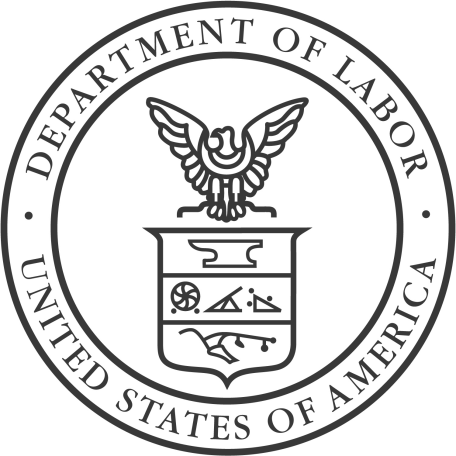 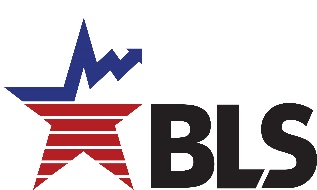             Bureau of Labor Statistics      Visiting Researcher QuestionnaireThis questionnaire will assist the Bureau of Labor Statistics (BLS) in determining your eligibility to access restricted data and in completing the required paperwork if your project is approved.  For multiple researchers applying together, but affiliated with different institutions, one questionnaire should be completed for each institution.  Thank you for your cooperation.Privacy Act Statement.  The information you provide will be used by staff at the Bureau of Labor Statistics (BLS) to determine your eligibility for access to restricted BLS data and for other administrative purposes.  In accordance with the Privacy Act of 1974 as amended (5 U.S.C. 552a), details about routine uses can be found in the system of records notice,  DOL/BLS – 21, Data Sharing Agreements Database (81 FR 47418).  Providing the information on this form is voluntary; however, the BLS will not be able to grant access to restricted BLS data without this information.  The information provided will be used to draft agreements with your institution, which upon full execution are public records.  The BLS is authorized to request the information on this form under Title 5, United States Code, Section 301.  Paperwork Reduction Act Statement.  This information is being collected to allow access to restricted information on a limited basis to eligible researchers for approved statistical analysis.  We estimate that it will take an average of 30 minutes to complete this form.  The responses to this collection of information are voluntary.  According to the Paperwork Reduction Act of 1995, no persons are required to respond to a collection of information unless such collection displays a valid OMB control number.  Send comments regarding the burden estimate or any other aspect of this collection of information, including suggestions for reducing this burden to the U.S. Department of Labor, Bureau of Labor Statistics, Division of Management Systems, Attention:  BLS Clearance Coordinator,  Massachusetts Ave., , Room 4080, .Applicant InformationApplicant InformationApplicant InformationApplicant InformationApplicant InformationApplicant InformationApplicant InformationApplicant InformationApplicant InformationApplicant InformationApplicant InformationApplicant InformationApplicant InformationApplicant InformationApplicant InformationApplicant InformationApplicant InformationApplicant InformationApplicant InformationApplicant InformationApplicant InformationApplicant InformationApplicant InformationApplicant InformationName:Name:Name:  Dr.      Mr.      Ms.     Dr.      Mr.      Ms.     Dr.      Mr.      Ms.     Dr.      Mr.      Ms.     Dr.      Mr.      Ms.     Dr.      Mr.      Ms.     Dr.      Mr.      Ms.     Dr.      Mr.      Ms.     Dr.      Mr.      Ms.   Title:Title:Title:Email:Phone:Phone:Phone:Fax:Mailing Address:Mailing Address:Mailing Address:Mailing Address:Mailing Address:Mailing Address:Mailing Address:Mailing Address:Mailing Address:Mailing Address:Mailing Address:Mailing Address:Affiliation with Institution:Affiliation with Institution:Affiliation with Institution:Affiliation with Institution:Affiliation with Institution:Affiliation with Institution:Affiliation with Institution:Affiliation with Institution:Affiliation with Institution:Affiliation with Institution:Affiliation with Institution:Affiliation with Institution:Affiliation with Institution:Affiliation with Institution:Affiliation with Institution:Affiliation with Institution:Affiliation with Institution:Affiliation with Institution:Affiliation with Institution:Affiliation with Institution:Affiliation with Institution:Affiliation with Institution:Affiliation with Institution:Affiliation with Institution:  Employee or faculty.  If so, please specify:    Full time    Part time  Employee or faculty.  If so, please specify:    Full time    Part time  Employee or faculty.  If so, please specify:    Full time    Part time  Employee or faculty.  If so, please specify:    Full time    Part time  Employee or faculty.  If so, please specify:    Full time    Part time  Employee or faculty.  If so, please specify:    Full time    Part time  Employee or faculty.  If so, please specify:    Full time    Part time  Employee or faculty.  If so, please specify:    Full time    Part time  Employee or faculty.  If so, please specify:    Full time    Part time  Employee or faculty.  If so, please specify:    Full time    Part time  Employee or faculty.  If so, please specify:    Full time    Part time  Employee or faculty.  If so, please specify:    Full time    Part time  Employee or faculty.  If so, please specify:    Full time    Part time  Employee or faculty.  If so, please specify:    Full time    Part time  Employee or faculty.  If so, please specify:    Full time    Part time  Employee or faculty.  If so, please specify:    Full time    Part time  Employee or faculty.  If so, please specify:    Full time    Part time  Employee or faculty.  If so, please specify:    Full time    Part time  Employee or faculty.  If so, please specify:    Full time    Part time  Employee or faculty.  If so, please specify:    Full time    Part time  Employee or faculty.  If so, please specify:    Full time    Part time  Employee or faculty.  If so, please specify:    Full time    Part time  Employee or faculty.  If so, please specify:    Full time    Part time  Employee or faculty.  If so, please specify:    Full time    Part time  Student.  If so, please specify your anticipated graduation date:  Student.  If so, please specify your anticipated graduation date:  Student.  If so, please specify your anticipated graduation date:  Student.  If so, please specify your anticipated graduation date:  Student.  If so, please specify your anticipated graduation date:  Student.  If so, please specify your anticipated graduation date:  Student.  If so, please specify your anticipated graduation date:  Student.  If so, please specify your anticipated graduation date:  Student.  If so, please specify your anticipated graduation date:  Student.  If so, please specify your anticipated graduation date:  Student.  If so, please specify your anticipated graduation date:  Student.  If so, please specify your anticipated graduation date:  Student.  If so, please specify your anticipated graduation date:  Student.  If so, please specify your anticipated graduation date:  Student.  If so, please specify your anticipated graduation date:  Student.  If so, please specify your anticipated graduation date:  Student.  If so, please specify your anticipated graduation date:  Fellowship / Post-Doctoral Appointment.  If so, please specify end date:  Fellowship / Post-Doctoral Appointment.  If so, please specify end date:  Fellowship / Post-Doctoral Appointment.  If so, please specify end date:  Fellowship / Post-Doctoral Appointment.  If so, please specify end date:  Fellowship / Post-Doctoral Appointment.  If so, please specify end date:  Fellowship / Post-Doctoral Appointment.  If so, please specify end date:  Fellowship / Post-Doctoral Appointment.  If so, please specify end date:  Fellowship / Post-Doctoral Appointment.  If so, please specify end date:  Fellowship / Post-Doctoral Appointment.  If so, please specify end date:  Fellowship / Post-Doctoral Appointment.  If so, please specify end date:  Fellowship / Post-Doctoral Appointment.  If so, please specify end date:  Fellowship / Post-Doctoral Appointment.  If so, please specify end date:  Fellowship / Post-Doctoral Appointment.  If so, please specify end date:  Fellowship / Post-Doctoral Appointment.  If so, please specify end date:  Fellowship / Post-Doctoral Appointment.  If so, please specify end date:  Fellowship / Post-Doctoral Appointment.  If so, please specify end date:  Fellowship / Post-Doctoral Appointment.  If so, please specify end date:  Fellowship / Post-Doctoral Appointment.  If so, please specify end date:  Fellowship / Post-Doctoral Appointment.  If so, please specify end date:  Other.  Please specify:    Other.  Please specify:    Other.  Please specify:    Other.  Please specify:    Other.  Please specify:    Other.  Please specify:    Other.  Please specify:    Other.  Please specify:    Other.  Please specify:    Other.  Please specify:    Other.  Please specify:    Other.  Please specify:    Other.  Please specify:    Other.  Please specify:    Other.  Please specify:    Other.  Please specify:    Other.  Please specify:    Other.  Please specify:    Other.  Please specify:    Other.  Please specify:    Other.  Please specify:    Other.  Please specify:    Other.  Please specify:    Other.  Please specify:  Will you require access to restricted data?Will you require access to restricted data?Will you require access to restricted data?Will you require access to restricted data?Will you require access to restricted data?Will you require access to restricted data?Will you require access to restricted data?Will you require access to restricted data?Will you require access to restricted data?Will you require access to restricted data?Will you require access to restricted data?  Yes (please provide a resume or CV)                                                         Yes (please provide a resume or CV)                                                         Yes (please provide a resume or CV)                                                         Yes (please provide a resume or CV)                                                         Yes (please provide a resume or CV)                                                         Yes (please provide a resume or CV)                                                         Yes (please provide a resume or CV)                                                         Yes (please provide a resume or CV)                                                         Yes (please provide a resume or CV)                                                         Yes (please provide a resume or CV)                                                         No  No  NoProject InformationProject InformationProject InformationProject InformationProject InformationProject InformationProject InformationProject InformationProject InformationProject InformationProject InformationProject InformationProject InformationProject InformationProject InformationProject InformationProject InformationProject InformationProject InformationProject InformationProject InformationProject InformationProject InformationProject InformationTitle:Title:Title:Title:Title:BLS Data Set(s):BLS Data Set(s):BLS Data Set(s):BLS Data Set(s):BLS Data Set(s):Years of BLS Data:Years of BLS Data:Years of BLS Data:Years of BLS Data:Years of BLS Data:Non-BLS Data Set(s):Non-BLS Data Set(s):Non-BLS Data Set(s):Non-BLS Data Set(s):Non-BLS Data Set(s):Outside Software:Outside Software:Outside Software:Outside Software:Outside Software:Requested Access Location:(choose one)Requested Access Location:(choose one)Requested Access Location:(choose one)Requested Access Location:(choose one)Requested Access Location:(choose one)  BLS Office in Washington, DC    FSRDC: ____________________________  Please verify on the BLS website (https://www.bls.gov/rda/home.htm ) that desired data is available for use at the specified FSRDC  BLS Office in Washington, DC    FSRDC: ____________________________  Please verify on the BLS website (https://www.bls.gov/rda/home.htm ) that desired data is available for use at the specified FSRDC  BLS Office in Washington, DC    FSRDC: ____________________________  Please verify on the BLS website (https://www.bls.gov/rda/home.htm ) that desired data is available for use at the specified FSRDC  BLS Office in Washington, DC    FSRDC: ____________________________  Please verify on the BLS website (https://www.bls.gov/rda/home.htm ) that desired data is available for use at the specified FSRDC  BLS Office in Washington, DC    FSRDC: ____________________________  Please verify on the BLS website (https://www.bls.gov/rda/home.htm ) that desired data is available for use at the specified FSRDC  BLS Office in Washington, DC    FSRDC: ____________________________  Please verify on the BLS website (https://www.bls.gov/rda/home.htm ) that desired data is available for use at the specified FSRDC  BLS Office in Washington, DC    FSRDC: ____________________________  Please verify on the BLS website (https://www.bls.gov/rda/home.htm ) that desired data is available for use at the specified FSRDC  BLS Office in Washington, DC    FSRDC: ____________________________  Please verify on the BLS website (https://www.bls.gov/rda/home.htm ) that desired data is available for use at the specified FSRDC  BLS Office in Washington, DC    FSRDC: ____________________________  Please verify on the BLS website (https://www.bls.gov/rda/home.htm ) that desired data is available for use at the specified FSRDC  BLS Office in Washington, DC    FSRDC: ____________________________  Please verify on the BLS website (https://www.bls.gov/rda/home.htm ) that desired data is available for use at the specified FSRDC  BLS Office in Washington, DC    FSRDC: ____________________________  Please verify on the BLS website (https://www.bls.gov/rda/home.htm ) that desired data is available for use at the specified FSRDC  BLS Office in Washington, DC    FSRDC: ____________________________  Please verify on the BLS website (https://www.bls.gov/rda/home.htm ) that desired data is available for use at the specified FSRDC  BLS Office in Washington, DC    FSRDC: ____________________________  Please verify on the BLS website (https://www.bls.gov/rda/home.htm ) that desired data is available for use at the specified FSRDC  BLS Office in Washington, DC    FSRDC: ____________________________  Please verify on the BLS website (https://www.bls.gov/rda/home.htm ) that desired data is available for use at the specified FSRDC  BLS Office in Washington, DC    FSRDC: ____________________________  Please verify on the BLS website (https://www.bls.gov/rda/home.htm ) that desired data is available for use at the specified FSRDC  BLS Office in Washington, DC    FSRDC: ____________________________  Please verify on the BLS website (https://www.bls.gov/rda/home.htm ) that desired data is available for use at the specified FSRDC  BLS Office in Washington, DC    FSRDC: ____________________________  Please verify on the BLS website (https://www.bls.gov/rda/home.htm ) that desired data is available for use at the specified FSRDC  BLS Office in Washington, DC    FSRDC: ____________________________  Please verify on the BLS website (https://www.bls.gov/rda/home.htm ) that desired data is available for use at the specified FSRDC  BLS Office in Washington, DC    FSRDC: ____________________________  Please verify on the BLS website (https://www.bls.gov/rda/home.htm ) that desired data is available for use at the specified FSRDCDescription of your approach to completing the project within a two-year time period.  (For example, you may plan to do your research all at once, or you may plan to work periodically a week at a time.  Also, please detail any special circumstances that may affect your availability to access data.  Examples of include:  grants, visiting professorships, fellowships, and sabbaticals.)Description of your approach to completing the project within a two-year time period.  (For example, you may plan to do your research all at once, or you may plan to work periodically a week at a time.  Also, please detail any special circumstances that may affect your availability to access data.  Examples of include:  grants, visiting professorships, fellowships, and sabbaticals.)Description of your approach to completing the project within a two-year time period.  (For example, you may plan to do your research all at once, or you may plan to work periodically a week at a time.  Also, please detail any special circumstances that may affect your availability to access data.  Examples of include:  grants, visiting professorships, fellowships, and sabbaticals.)Description of your approach to completing the project within a two-year time period.  (For example, you may plan to do your research all at once, or you may plan to work periodically a week at a time.  Also, please detail any special circumstances that may affect your availability to access data.  Examples of include:  grants, visiting professorships, fellowships, and sabbaticals.)Description of your approach to completing the project within a two-year time period.  (For example, you may plan to do your research all at once, or you may plan to work periodically a week at a time.  Also, please detail any special circumstances that may affect your availability to access data.  Examples of include:  grants, visiting professorships, fellowships, and sabbaticals.)Description of your approach to completing the project within a two-year time period.  (For example, you may plan to do your research all at once, or you may plan to work periodically a week at a time.  Also, please detail any special circumstances that may affect your availability to access data.  Examples of include:  grants, visiting professorships, fellowships, and sabbaticals.)Description of your approach to completing the project within a two-year time period.  (For example, you may plan to do your research all at once, or you may plan to work periodically a week at a time.  Also, please detail any special circumstances that may affect your availability to access data.  Examples of include:  grants, visiting professorships, fellowships, and sabbaticals.)Description of your approach to completing the project within a two-year time period.  (For example, you may plan to do your research all at once, or you may plan to work periodically a week at a time.  Also, please detail any special circumstances that may affect your availability to access data.  Examples of include:  grants, visiting professorships, fellowships, and sabbaticals.)Description of your approach to completing the project within a two-year time period.  (For example, you may plan to do your research all at once, or you may plan to work periodically a week at a time.  Also, please detail any special circumstances that may affect your availability to access data.  Examples of include:  grants, visiting professorships, fellowships, and sabbaticals.)Description of your approach to completing the project within a two-year time period.  (For example, you may plan to do your research all at once, or you may plan to work periodically a week at a time.  Also, please detail any special circumstances that may affect your availability to access data.  Examples of include:  grants, visiting professorships, fellowships, and sabbaticals.)Description of your approach to completing the project within a two-year time period.  (For example, you may plan to do your research all at once, or you may plan to work periodically a week at a time.  Also, please detail any special circumstances that may affect your availability to access data.  Examples of include:  grants, visiting professorships, fellowships, and sabbaticals.)Description of your approach to completing the project within a two-year time period.  (For example, you may plan to do your research all at once, or you may plan to work periodically a week at a time.  Also, please detail any special circumstances that may affect your availability to access data.  Examples of include:  grants, visiting professorships, fellowships, and sabbaticals.)Description of your approach to completing the project within a two-year time period.  (For example, you may plan to do your research all at once, or you may plan to work periodically a week at a time.  Also, please detail any special circumstances that may affect your availability to access data.  Examples of include:  grants, visiting professorships, fellowships, and sabbaticals.)Description of your approach to completing the project within a two-year time period.  (For example, you may plan to do your research all at once, or you may plan to work periodically a week at a time.  Also, please detail any special circumstances that may affect your availability to access data.  Examples of include:  grants, visiting professorships, fellowships, and sabbaticals.)Description of your approach to completing the project within a two-year time period.  (For example, you may plan to do your research all at once, or you may plan to work periodically a week at a time.  Also, please detail any special circumstances that may affect your availability to access data.  Examples of include:  grants, visiting professorships, fellowships, and sabbaticals.)Description of your approach to completing the project within a two-year time period.  (For example, you may plan to do your research all at once, or you may plan to work periodically a week at a time.  Also, please detail any special circumstances that may affect your availability to access data.  Examples of include:  grants, visiting professorships, fellowships, and sabbaticals.)Description of your approach to completing the project within a two-year time period.  (For example, you may plan to do your research all at once, or you may plan to work periodically a week at a time.  Also, please detail any special circumstances that may affect your availability to access data.  Examples of include:  grants, visiting professorships, fellowships, and sabbaticals.)Description of your approach to completing the project within a two-year time period.  (For example, you may plan to do your research all at once, or you may plan to work periodically a week at a time.  Also, please detail any special circumstances that may affect your availability to access data.  Examples of include:  grants, visiting professorships, fellowships, and sabbaticals.)Description of your approach to completing the project within a two-year time period.  (For example, you may plan to do your research all at once, or you may plan to work periodically a week at a time.  Also, please detail any special circumstances that may affect your availability to access data.  Examples of include:  grants, visiting professorships, fellowships, and sabbaticals.)Description of your approach to completing the project within a two-year time period.  (For example, you may plan to do your research all at once, or you may plan to work periodically a week at a time.  Also, please detail any special circumstances that may affect your availability to access data.  Examples of include:  grants, visiting professorships, fellowships, and sabbaticals.)Description of your approach to completing the project within a two-year time period.  (For example, you may plan to do your research all at once, or you may plan to work periodically a week at a time.  Also, please detail any special circumstances that may affect your availability to access data.  Examples of include:  grants, visiting professorships, fellowships, and sabbaticals.)Description of your approach to completing the project within a two-year time period.  (For example, you may plan to do your research all at once, or you may plan to work periodically a week at a time.  Also, please detail any special circumstances that may affect your availability to access data.  Examples of include:  grants, visiting professorships, fellowships, and sabbaticals.)Description of your approach to completing the project within a two-year time period.  (For example, you may plan to do your research all at once, or you may plan to work periodically a week at a time.  Also, please detail any special circumstances that may affect your availability to access data.  Examples of include:  grants, visiting professorships, fellowships, and sabbaticals.)Description of your approach to completing the project within a two-year time period.  (For example, you may plan to do your research all at once, or you may plan to work periodically a week at a time.  Also, please detail any special circumstances that may affect your availability to access data.  Examples of include:  grants, visiting professorships, fellowships, and sabbaticals.)How will you present your research?How will you present your research?How will you present your research?How will you present your research?How will you present your research?How will you present your research?How will you present your research?How will you present your research?How will you present your research?How will you present your research?How will you present your research?How will you present your research?How will you present your research?How will you present your research?How will you present your research?How will you present your research?How will you present your research?How will you present your research?How will you present your research?How will you present your research?How will you present your research?How will you present your research?How will you present your research?How will you present your research? Journal Articles(s) Journal Articles(s) Journal Articles(s) Journal Articles(s) Journal Articles(s) Journal Articles(s) Dissertation(s) Dissertation(s) Dissertation(s) Dissertation(s) Dissertation(s) Dissertation(s) Dissertation(s) Conference(s) Conference(s) Conference(s) Conference(s) Conference(s) Report for Government Agency Report for Government Agency Report for Government Agency Report for Government Agency Report for Government Agency Report for Government Agency Other, please specify: Other, please specify: Other, please specify: Other, please specify: Other, please specify: Other, please specify: Other, please specify: Other, please specify: Other, please specify:Institution InformationInstitution InformationInstitution InformationInstitution InformationInstitution InformationInstitution InformationInstitution InformationInstitution InformationInstitution InformationInstitution InformationInstitution InformationInstitution InformationInstitution InformationInstitution InformationInstitution InformationInstitution InformationInstitution InformationInstitution InformationInstitution InformationInstitution InformationInstitution InformationInstitution InformationInstitution InformationInstitution InformationInstitution Legal Name:Institution Legal Name:Institution Legal Name:Institution Legal Name:Institution Legal Name:Institution Legal Name:Institution Legal Name:Identify Signing Official:  This official must have the authority to enter into legal binding agreements on behalf of your employer or educational institution.  For educational institutions, this official may be a President, Vice President, Provost, Director of Sponsored Research, Contracts Officer, or a similar official.  Note that a Dean or Department Chair will not be accepted.Identify Signing Official:  This official must have the authority to enter into legal binding agreements on behalf of your employer or educational institution.  For educational institutions, this official may be a President, Vice President, Provost, Director of Sponsored Research, Contracts Officer, or a similar official.  Note that a Dean or Department Chair will not be accepted.Identify Signing Official:  This official must have the authority to enter into legal binding agreements on behalf of your employer or educational institution.  For educational institutions, this official may be a President, Vice President, Provost, Director of Sponsored Research, Contracts Officer, or a similar official.  Note that a Dean or Department Chair will not be accepted.Identify Signing Official:  This official must have the authority to enter into legal binding agreements on behalf of your employer or educational institution.  For educational institutions, this official may be a President, Vice President, Provost, Director of Sponsored Research, Contracts Officer, or a similar official.  Note that a Dean or Department Chair will not be accepted.Identify Signing Official:  This official must have the authority to enter into legal binding agreements on behalf of your employer or educational institution.  For educational institutions, this official may be a President, Vice President, Provost, Director of Sponsored Research, Contracts Officer, or a similar official.  Note that a Dean or Department Chair will not be accepted.Identify Signing Official:  This official must have the authority to enter into legal binding agreements on behalf of your employer or educational institution.  For educational institutions, this official may be a President, Vice President, Provost, Director of Sponsored Research, Contracts Officer, or a similar official.  Note that a Dean or Department Chair will not be accepted.Identify Signing Official:  This official must have the authority to enter into legal binding agreements on behalf of your employer or educational institution.  For educational institutions, this official may be a President, Vice President, Provost, Director of Sponsored Research, Contracts Officer, or a similar official.  Note that a Dean or Department Chair will not be accepted.Identify Signing Official:  This official must have the authority to enter into legal binding agreements on behalf of your employer or educational institution.  For educational institutions, this official may be a President, Vice President, Provost, Director of Sponsored Research, Contracts Officer, or a similar official.  Note that a Dean or Department Chair will not be accepted.Identify Signing Official:  This official must have the authority to enter into legal binding agreements on behalf of your employer or educational institution.  For educational institutions, this official may be a President, Vice President, Provost, Director of Sponsored Research, Contracts Officer, or a similar official.  Note that a Dean or Department Chair will not be accepted.Identify Signing Official:  This official must have the authority to enter into legal binding agreements on behalf of your employer or educational institution.  For educational institutions, this official may be a President, Vice President, Provost, Director of Sponsored Research, Contracts Officer, or a similar official.  Note that a Dean or Department Chair will not be accepted.Identify Signing Official:  This official must have the authority to enter into legal binding agreements on behalf of your employer or educational institution.  For educational institutions, this official may be a President, Vice President, Provost, Director of Sponsored Research, Contracts Officer, or a similar official.  Note that a Dean or Department Chair will not be accepted.Identify Signing Official:  This official must have the authority to enter into legal binding agreements on behalf of your employer or educational institution.  For educational institutions, this official may be a President, Vice President, Provost, Director of Sponsored Research, Contracts Officer, or a similar official.  Note that a Dean or Department Chair will not be accepted.Identify Signing Official:  This official must have the authority to enter into legal binding agreements on behalf of your employer or educational institution.  For educational institutions, this official may be a President, Vice President, Provost, Director of Sponsored Research, Contracts Officer, or a similar official.  Note that a Dean or Department Chair will not be accepted.Identify Signing Official:  This official must have the authority to enter into legal binding agreements on behalf of your employer or educational institution.  For educational institutions, this official may be a President, Vice President, Provost, Director of Sponsored Research, Contracts Officer, or a similar official.  Note that a Dean or Department Chair will not be accepted.Identify Signing Official:  This official must have the authority to enter into legal binding agreements on behalf of your employer or educational institution.  For educational institutions, this official may be a President, Vice President, Provost, Director of Sponsored Research, Contracts Officer, or a similar official.  Note that a Dean or Department Chair will not be accepted.Identify Signing Official:  This official must have the authority to enter into legal binding agreements on behalf of your employer or educational institution.  For educational institutions, this official may be a President, Vice President, Provost, Director of Sponsored Research, Contracts Officer, or a similar official.  Note that a Dean or Department Chair will not be accepted.Identify Signing Official:  This official must have the authority to enter into legal binding agreements on behalf of your employer or educational institution.  For educational institutions, this official may be a President, Vice President, Provost, Director of Sponsored Research, Contracts Officer, or a similar official.  Note that a Dean or Department Chair will not be accepted.Identify Signing Official:  This official must have the authority to enter into legal binding agreements on behalf of your employer or educational institution.  For educational institutions, this official may be a President, Vice President, Provost, Director of Sponsored Research, Contracts Officer, or a similar official.  Note that a Dean or Department Chair will not be accepted.Identify Signing Official:  This official must have the authority to enter into legal binding agreements on behalf of your employer or educational institution.  For educational institutions, this official may be a President, Vice President, Provost, Director of Sponsored Research, Contracts Officer, or a similar official.  Note that a Dean or Department Chair will not be accepted.Identify Signing Official:  This official must have the authority to enter into legal binding agreements on behalf of your employer or educational institution.  For educational institutions, this official may be a President, Vice President, Provost, Director of Sponsored Research, Contracts Officer, or a similar official.  Note that a Dean or Department Chair will not be accepted.Identify Signing Official:  This official must have the authority to enter into legal binding agreements on behalf of your employer or educational institution.  For educational institutions, this official may be a President, Vice President, Provost, Director of Sponsored Research, Contracts Officer, or a similar official.  Note that a Dean or Department Chair will not be accepted.Identify Signing Official:  This official must have the authority to enter into legal binding agreements on behalf of your employer or educational institution.  For educational institutions, this official may be a President, Vice President, Provost, Director of Sponsored Research, Contracts Officer, or a similar official.  Note that a Dean or Department Chair will not be accepted.Identify Signing Official:  This official must have the authority to enter into legal binding agreements on behalf of your employer or educational institution.  For educational institutions, this official may be a President, Vice President, Provost, Director of Sponsored Research, Contracts Officer, or a similar official.  Note that a Dean or Department Chair will not be accepted.Identify Signing Official:  This official must have the authority to enter into legal binding agreements on behalf of your employer or educational institution.  For educational institutions, this official may be a President, Vice President, Provost, Director of Sponsored Research, Contracts Officer, or a similar official.  Note that a Dean or Department Chair will not be accepted.Name:Name:Name:  Dr.      Mr.      Ms.     Dr.      Mr.      Ms.     Dr.      Mr.      Ms.     Dr.      Mr.      Ms.     Dr.      Mr.      Ms.     Dr.      Mr.      Ms.     Dr.      Mr.      Ms.     Dr.      Mr.      Ms.     Dr.      Mr.      Ms.   Title:Title:Title:Email:Phone:Phone:Phone:Fax:Mailing Address:Mailing Address:Mailing Address:Mailing Address:Mailing Address:Mailing Address:Mailing Address:Mailing Address:Mailing Address:Mailing Address:Mailing Address:Mailing Address:Sources of FundingSources of FundingSources of FundingSources of FundingSources of FundingSources of FundingSources of FundingSources of FundingSources of FundingSources of FundingSources of FundingSources of FundingSources of FundingSources of FundingSources of FundingSources of FundingSources of FundingSources of FundingSources of FundingSources of FundingSources of FundingSources of FundingSources of FundingSources of FundingWhat are the sources of funding (if any) for this project?What are the sources of funding (if any) for this project?What are the sources of funding (if any) for this project?What are the sources of funding (if any) for this project?What are the sources of funding (if any) for this project?What are the sources of funding (if any) for this project?What are the sources of funding (if any) for this project?What are the sources of funding (if any) for this project?What are the sources of funding (if any) for this project?What are the sources of funding (if any) for this project?What are the sources of funding (if any) for this project?What are the sources of funding (if any) for this project?What are the sources of funding (if any) for this project?What are the sources of funding (if any) for this project?What are the sources of funding (if any) for this project?What are the sources of funding (if any) for this project?What are the sources of funding (if any) for this project?What are the sources of funding (if any) for this project?What are the sources of funding (if any) for this project?What are the sources of funding (if any) for this project?What are the sources of funding (if any) for this project?What are the sources of funding (if any) for this project?What are the sources of funding (if any) for this project?What are the sources of funding (if any) for this project?CollaborationCollaborationCollaborationCollaborationCollaborationCollaborationCollaborationCollaborationCollaborationCollaborationCollaborationCollaborationCollaborationCollaborationCollaborationCollaborationCollaborationCollaborationCollaborationCollaborationCollaborationCollaborationCollaborationCollaborationAre you collaborating with any other universities or institutions for this project?Are you collaborating with any other universities or institutions for this project?Are you collaborating with any other universities or institutions for this project?Are you collaborating with any other universities or institutions for this project?Are you collaborating with any other universities or institutions for this project?Are you collaborating with any other universities or institutions for this project?Are you collaborating with any other universities or institutions for this project?Are you collaborating with any other universities or institutions for this project?Are you collaborating with any other universities or institutions for this project?Are you collaborating with any other universities or institutions for this project?Are you collaborating with any other universities or institutions for this project?Are you collaborating with any other universities or institutions for this project?Are you collaborating with any other universities or institutions for this project?Are you collaborating with any other universities or institutions for this project?Are you collaborating with any other universities or institutions for this project?Are you collaborating with any other universities or institutions for this project?Are you collaborating with any other universities or institutions for this project?Are you collaborating with any other universities or institutions for this project?Are you collaborating with any other universities or institutions for this project?Are you collaborating with any other universities or institutions for this project?  Yes  Yes  No  NoIf yesIf yesWhat university/institution(s)?What university/institution(s)?What university/institution(s)?What university/institution(s)?What university/institution(s)?What university/institution(s)?What university/institution(s)?What university/institution(s)?If yesIf yesWhat university/institution(s)?What university/institution(s)?What university/institution(s)?What university/institution(s)?What university/institution(s)?What university/institution(s)?What university/institution(s)?What university/institution(s)?If yesIf yesPlease list the names of the collaborators.Please list the names of the collaborators.Please list the names of the collaborators.Please list the names of the collaborators.Please list the names of the collaborators.Please list the names of the collaborators.Please list the names of the collaborators.Please list the names of the collaborators.If yesIf yesPlease list the names of the collaborators.Please list the names of the collaborators.Please list the names of the collaborators.Please list the names of the collaborators.Please list the names of the collaborators.Please list the names of the collaborators.Please list the names of the collaborators.Please list the names of the collaborators.If yesIf yesPlease list the names of the collaborators.Please list the names of the collaborators.Please list the names of the collaborators.Please list the names of the collaborators.Please list the names of the collaborators.Please list the names of the collaborators.Please list the names of the collaborators.Please list the names of the collaborators.If yesIf yesSpecify if any of those collaborators need access restricted microdata.Specify if any of those collaborators need access restricted microdata.Specify if any of those collaborators need access restricted microdata.Specify if any of those collaborators need access restricted microdata.Specify if any of those collaborators need access restricted microdata.Specify if any of those collaborators need access restricted microdata.Specify if any of those collaborators need access restricted microdata.Specify if any of those collaborators need access restricted microdata.Specify if any of those collaborators need access restricted microdata.Specify if any of those collaborators need access restricted microdata.If yesIf yesSpecify if any of those collaborators need access restricted microdata.Specify if any of those collaborators need access restricted microdata.Specify if any of those collaborators need access restricted microdata.Specify if any of those collaborators need access restricted microdata.Specify if any of those collaborators need access restricted microdata.Specify if any of those collaborators need access restricted microdata.Specify if any of those collaborators need access restricted microdata.Specify if any of those collaborators need access restricted microdata.Specify if any of those collaborators need access restricted microdata.Specify if any of those collaborators need access restricted microdata.If yesIf yesSpecify if any of those collaborators need access restricted microdata.Specify if any of those collaborators need access restricted microdata.Specify if any of those collaborators need access restricted microdata.Specify if any of those collaborators need access restricted microdata.Specify if any of those collaborators need access restricted microdata.Specify if any of those collaborators need access restricted microdata.Specify if any of those collaborators need access restricted microdata.Specify if any of those collaborators need access restricted microdata.Specify if any of those collaborators need access restricted microdata.Specify if any of those collaborators need access restricted microdata.Recipient Project CoordinatorRecipient Project CoordinatorRecipient Project CoordinatorRecipient Project CoordinatorRecipient Project CoordinatorRecipient Project CoordinatorRecipient Project CoordinatorRecipient Project CoordinatorRecipient Project CoordinatorRecipient Project CoordinatorRecipient Project CoordinatorRecipient Project CoordinatorRecipient Project CoordinatorRecipient Project CoordinatorRecipient Project CoordinatorRecipient Project CoordinatorRecipient Project CoordinatorRecipient Project CoordinatorRecipient Project CoordinatorRecipient Project CoordinatorRecipient Project CoordinatorRecipient Project CoordinatorRecipient Project CoordinatorRecipient Project CoordinatorRecipient Project Coordinator:  A project coordinator must be an employee of the institution and serves as the main point-of-contact between the BLS and the institution.  An applicant may serve as project coordinator unless the applicant is a student.Recipient Project Coordinator:  A project coordinator must be an employee of the institution and serves as the main point-of-contact between the BLS and the institution.  An applicant may serve as project coordinator unless the applicant is a student.Recipient Project Coordinator:  A project coordinator must be an employee of the institution and serves as the main point-of-contact between the BLS and the institution.  An applicant may serve as project coordinator unless the applicant is a student.Recipient Project Coordinator:  A project coordinator must be an employee of the institution and serves as the main point-of-contact between the BLS and the institution.  An applicant may serve as project coordinator unless the applicant is a student.Recipient Project Coordinator:  A project coordinator must be an employee of the institution and serves as the main point-of-contact between the BLS and the institution.  An applicant may serve as project coordinator unless the applicant is a student.Recipient Project Coordinator:  A project coordinator must be an employee of the institution and serves as the main point-of-contact between the BLS and the institution.  An applicant may serve as project coordinator unless the applicant is a student.Recipient Project Coordinator:  A project coordinator must be an employee of the institution and serves as the main point-of-contact between the BLS and the institution.  An applicant may serve as project coordinator unless the applicant is a student.Recipient Project Coordinator:  A project coordinator must be an employee of the institution and serves as the main point-of-contact between the BLS and the institution.  An applicant may serve as project coordinator unless the applicant is a student.Recipient Project Coordinator:  A project coordinator must be an employee of the institution and serves as the main point-of-contact between the BLS and the institution.  An applicant may serve as project coordinator unless the applicant is a student.Recipient Project Coordinator:  A project coordinator must be an employee of the institution and serves as the main point-of-contact between the BLS and the institution.  An applicant may serve as project coordinator unless the applicant is a student.Recipient Project Coordinator:  A project coordinator must be an employee of the institution and serves as the main point-of-contact between the BLS and the institution.  An applicant may serve as project coordinator unless the applicant is a student.Recipient Project Coordinator:  A project coordinator must be an employee of the institution and serves as the main point-of-contact between the BLS and the institution.  An applicant may serve as project coordinator unless the applicant is a student.Recipient Project Coordinator:  A project coordinator must be an employee of the institution and serves as the main point-of-contact between the BLS and the institution.  An applicant may serve as project coordinator unless the applicant is a student.Recipient Project Coordinator:  A project coordinator must be an employee of the institution and serves as the main point-of-contact between the BLS and the institution.  An applicant may serve as project coordinator unless the applicant is a student.Recipient Project Coordinator:  A project coordinator must be an employee of the institution and serves as the main point-of-contact between the BLS and the institution.  An applicant may serve as project coordinator unless the applicant is a student.Recipient Project Coordinator:  A project coordinator must be an employee of the institution and serves as the main point-of-contact between the BLS and the institution.  An applicant may serve as project coordinator unless the applicant is a student.Recipient Project Coordinator:  A project coordinator must be an employee of the institution and serves as the main point-of-contact between the BLS and the institution.  An applicant may serve as project coordinator unless the applicant is a student.Recipient Project Coordinator:  A project coordinator must be an employee of the institution and serves as the main point-of-contact between the BLS and the institution.  An applicant may serve as project coordinator unless the applicant is a student.Recipient Project Coordinator:  A project coordinator must be an employee of the institution and serves as the main point-of-contact between the BLS and the institution.  An applicant may serve as project coordinator unless the applicant is a student.Recipient Project Coordinator:  A project coordinator must be an employee of the institution and serves as the main point-of-contact between the BLS and the institution.  An applicant may serve as project coordinator unless the applicant is a student.Recipient Project Coordinator:  A project coordinator must be an employee of the institution and serves as the main point-of-contact between the BLS and the institution.  An applicant may serve as project coordinator unless the applicant is a student.Recipient Project Coordinator:  A project coordinator must be an employee of the institution and serves as the main point-of-contact between the BLS and the institution.  An applicant may serve as project coordinator unless the applicant is a student.Recipient Project Coordinator:  A project coordinator must be an employee of the institution and serves as the main point-of-contact between the BLS and the institution.  An applicant may serve as project coordinator unless the applicant is a student.Recipient Project Coordinator:  A project coordinator must be an employee of the institution and serves as the main point-of-contact between the BLS and the institution.  An applicant may serve as project coordinator unless the applicant is a student.Check if same as applicant.Check if same as applicant.Check if same as applicant.Check if same as applicant.Check if same as applicant.Check if same as applicant.Check if same as applicant.Check if same as applicant.Check if same as applicant.If not the same as applicant, please fill out the following information:If not the same as applicant, please fill out the following information:If not the same as applicant, please fill out the following information:If not the same as applicant, please fill out the following information:If not the same as applicant, please fill out the following information:If not the same as applicant, please fill out the following information:If not the same as applicant, please fill out the following information:If not the same as applicant, please fill out the following information:If not the same as applicant, please fill out the following information:If not the same as applicant, please fill out the following information:If not the same as applicant, please fill out the following information:If not the same as applicant, please fill out the following information:If not the same as applicant, please fill out the following information:If not the same as applicant, please fill out the following information:If not the same as applicant, please fill out the following information:If not the same as applicant, please fill out the following information:If not the same as applicant, please fill out the following information:If not the same as applicant, please fill out the following information:If not the same as applicant, please fill out the following information:If not the same as applicant, please fill out the following information:If not the same as applicant, please fill out the following information:If not the same as applicant, please fill out the following information:If not the same as applicant, please fill out the following information:If not the same as applicant, please fill out the following information:Name:Name:Name:  Dr.      Mr.      Ms.     Dr.      Mr.      Ms.     Dr.      Mr.      Ms.     Dr.      Mr.      Ms.     Dr.      Mr.      Ms.     Dr.      Mr.      Ms.     Dr.      Mr.      Ms.     Dr.      Mr.      Ms.     Dr.      Mr.      Ms.   Title:Title:Title:Email:Phone:Phone:Phone:Fax:Mailing Address:Mailing Address:Mailing Address:Mailing Address:Mailing Address:Mailing Address:Mailing Address:Mailing Address:Mailing Address:Mailing Address:Mailing Address:Mailing Address:Mailing Address:Mailing Address:Mailing Address:Mailing Address:Affiliation with Institution:Affiliation with Institution:Affiliation with Institution:Affiliation with Institution:Affiliation with Institution:Affiliation with Institution:Affiliation with Institution:Affiliation with Institution:Full-time employee or facultyFull-time employee or facultyFull-time employee or facultyFull-time employee or facultyFull-time employee or facultyFull-time employee or facultyFull-time employee or facultyFull-time employee or facultyPart-time employee or facultyPart-time employee or facultyPart-time employee or facultyPart-time employee or facultyPart-time employee or facultyPart-time employee or facultyPart-time employee or facultyPart-time employee or faculty  Other.  Please specify:  Other.  Please specify:  Other.  Please specify:  Other.  Please specify:  Other.  Please specify:  Other.  Please specify:  Other.  Please specify:  Other.  Please specify:  Other.  Please specify:Will the recipient project coordinator require access to the restricted data?Will the recipient project coordinator require access to the restricted data?Will the recipient project coordinator require access to the restricted data?Will the recipient project coordinator require access to the restricted data?Will the recipient project coordinator require access to the restricted data?Will the recipient project coordinator require access to the restricted data?Will the recipient project coordinator require access to the restricted data?Will the recipient project coordinator require access to the restricted data?Will the recipient project coordinator require access to the restricted data?Will the recipient project coordinator require access to the restricted data?Will the recipient project coordinator require access to the restricted data?Will the recipient project coordinator require access to the restricted data?Will the recipient project coordinator require access to the restricted data?Will the recipient project coordinator require access to the restricted data?Will the recipient project coordinator require access to the restricted data?Will the recipient project coordinator require access to the restricted data?Will the recipient project coordinator require access to the restricted data?Will the recipient project coordinator require access to the restricted data?Will the recipient project coordinator require access to the restricted data?Will the recipient project coordinator require access to the restricted data?  Yes  Yes  No  NoIf yes, please provide their resume or CV. If yes, please provide their resume or CV. If yes, please provide their resume or CV. If yes, please provide their resume or CV. If yes, please provide their resume or CV. If yes, please provide their resume or CV. If yes, please provide their resume or CV. If yes, please provide their resume or CV. If yes, please provide their resume or CV. If yes, please provide their resume or CV. If yes, please provide their resume or CV. If yes, please provide their resume or CV. If yes, please provide their resume or CV. If yes, please provide their resume or CV. If yes, please provide their resume or CV. If yes, please provide their resume or CV. If yes, please provide their resume or CV. If yes, please provide their resume or CV. If yes, please provide their resume or CV. If yes, please provide their resume or CV. If yes, please provide their resume or CV. If yes, please provide their resume or CV. If yes, please provide their resume or CV. If yes, please provide their resume or CV. Additional Individuals Seeking On-site Access to Restricted MicrodataAdditional Individuals Seeking On-site Access to Restricted MicrodataAdditional Individuals Seeking On-site Access to Restricted MicrodataAdditional Individuals Seeking On-site Access to Restricted MicrodataAdditional Individuals Seeking On-site Access to Restricted MicrodataAdditional Individuals Seeking On-site Access to Restricted MicrodataAdditional Individuals Seeking On-site Access to Restricted MicrodataPlease specify any additional individuals from your institution who require access to restricted microdata.  (For example, student research assistants).  Attach a resume or CV for each individual.Please specify any additional individuals from your institution who require access to restricted microdata.  (For example, student research assistants).  Attach a resume or CV for each individual.Please specify any additional individuals from your institution who require access to restricted microdata.  (For example, student research assistants).  Attach a resume or CV for each individual.Please specify any additional individuals from your institution who require access to restricted microdata.  (For example, student research assistants).  Attach a resume or CV for each individual.Please specify any additional individuals from your institution who require access to restricted microdata.  (For example, student research assistants).  Attach a resume or CV for each individual.Please specify any additional individuals from your institution who require access to restricted microdata.  (For example, student research assistants).  Attach a resume or CV for each individual.Please specify any additional individuals from your institution who require access to restricted microdata.  (For example, student research assistants).  Attach a resume or CV for each individual.1Name:  Dr.      Mr.      Ms.     Dr.      Mr.      Ms.     Dr.      Mr.      Ms.   1Title:Email:1Affiliation with Institution:Affiliation with Institution:Affiliation with Institution:Affiliation with Institution:Affiliation with Institution:Affiliation with Institution:1  Employee or faculty.  If so, please specify:    Full time    Part time  Employee or faculty.  If so, please specify:    Full time    Part time  Employee or faculty.  If so, please specify:    Full time    Part time  Employee or faculty.  If so, please specify:    Full time    Part time  Employee or faculty.  If so, please specify:    Full time    Part time  Employee or faculty.  If so, please specify:    Full time    Part time1  Student.  If so, please specify your anticipated graduation date:  Student.  If so, please specify your anticipated graduation date:  Student.  If so, please specify your anticipated graduation date:  Student.  If so, please specify your anticipated graduation date:1  Fellowship / Post-Doctoral Appointment.  If so, please specify end date:  Fellowship / Post-Doctoral Appointment.  If so, please specify end date:  Fellowship / Post-Doctoral Appointment.  If so, please specify end date:  Fellowship / Post-Doctoral Appointment.  If so, please specify end date:  Fellowship / Post-Doctoral Appointment.  If so, please specify end date:1  Other.  Please specify:    Other.  Please specify:    Other.  Please specify:    Other.  Please specify:    Other.  Please specify:    Other.  Please specify:  Name:  Dr.      Mr.      Ms.     Dr.      Mr.      Ms.     Dr.      Mr.      Ms.   Title:Email:Affiliation with Institution:Affiliation with Institution:Affiliation with Institution:Affiliation with Institution:Affiliation with Institution:Affiliation with Institution:  Employee or faculty.  If so, please specify:    Full time    Part time  Employee or faculty.  If so, please specify:    Full time    Part time  Employee or faculty.  If so, please specify:    Full time    Part time  Employee or faculty.  If so, please specify:    Full time    Part time  Employee or faculty.  If so, please specify:    Full time    Part time  Employee or faculty.  If so, please specify:    Full time    Part time  Student.  If so, please specify your anticipated graduation date:  Student.  If so, please specify your anticipated graduation date:  Student.  If so, please specify your anticipated graduation date:  Student.  If so, please specify your anticipated graduation date:  Fellowship / Post-Doctoral Appointment.  If so, please specify end date:  Fellowship / Post-Doctoral Appointment.  If so, please specify end date:  Fellowship / Post-Doctoral Appointment.  If so, please specify end date:  Fellowship / Post-Doctoral Appointment.  If so, please specify end date:  Fellowship / Post-Doctoral Appointment.  If so, please specify end date:  Other.  Please specify:    Other.  Please specify:    Other.  Please specify:    Other.  Please specify:    Other.  Please specify:    Other.  Please specify:  Name:  Dr.      Mr.      Ms.     Dr.      Mr.      Ms.     Dr.      Mr.      Ms.   Title:Email:Affiliation with Institution:Affiliation with Institution:Affiliation with Institution:Affiliation with Institution:Affiliation with Institution:Affiliation with Institution:  Employee or faculty.  If so, please specify:    Full time    Part time  Employee or faculty.  If so, please specify:    Full time    Part time  Employee or faculty.  If so, please specify:    Full time    Part time  Employee or faculty.  If so, please specify:    Full time    Part time  Employee or faculty.  If so, please specify:    Full time    Part time  Employee or faculty.  If so, please specify:    Full time    Part time  Student.  If so, please specify your anticipated graduation date:  Student.  If so, please specify your anticipated graduation date:  Student.  If so, please specify your anticipated graduation date:  Student.  If so, please specify your anticipated graduation date:  Fellowship / Post-Doctoral Appointment.  If so, please specify end date:  Fellowship / Post-Doctoral Appointment.  If so, please specify end date:  Fellowship / Post-Doctoral Appointment.  If so, please specify end date:  Fellowship / Post-Doctoral Appointment.  If so, please specify end date:  Fellowship / Post-Doctoral Appointment.  If so, please specify end date:  Other.  Please specify:    Other.  Please specify:    Other.  Please specify:    Other.  Please specify:    Other.  Please specify:    Other.  Please specify:  Name:  Dr.      Mr.      Ms.     Dr.      Mr.      Ms.     Dr.      Mr.      Ms.   Title:Email:Affiliation with Institution:Affiliation with Institution:Affiliation with Institution:Affiliation with Institution:Affiliation with Institution:Affiliation with Institution:  Employee or faculty.  If so, please specify:    Full time    Part time  Employee or faculty.  If so, please specify:    Full time    Part time  Employee or faculty.  If so, please specify:    Full time    Part time  Employee or faculty.  If so, please specify:    Full time    Part time  Employee or faculty.  If so, please specify:    Full time    Part time  Employee or faculty.  If so, please specify:    Full time    Part time  Student.  If so, please specify your anticipated graduation date:  Student.  If so, please specify your anticipated graduation date:  Student.  If so, please specify your anticipated graduation date:  Student.  If so, please specify your anticipated graduation date:  Fellowship / Post-Doctoral Appointment.  If so, please specify end date:  Fellowship / Post-Doctoral Appointment.  If so, please specify end date:  Fellowship / Post-Doctoral Appointment.  If so, please specify end date:  Fellowship / Post-Doctoral Appointment.  If so, please specify end date:  Fellowship / Post-Doctoral Appointment.  If so, please specify end date:  Other.  Please specify:    Other.  Please specify:    Other.  Please specify:    Other.  Please specify:    Other.  Please specify:    Other.  Please specify:  